PRESSEINFORMATION22. Februar 2022Sorglos in Frühling und Sommer mit Insektenschutz und Pollenabwehr Wenn Mücken, Wespen und Co. wieder durchstarten, können Heimwerkerinnen und Heimwerker einfach selbst für eine zuverlässige Abwehr sorgen. Dafür gibt verschiedene Möglichkeiten. So reicht etwa die Auswahl des Familienunternehmens Schellenberg von Rollos und fest installierbaren Rahmensystemen über Vorhänge, Plissees bis hin zu individuell anpassbaren Fliegengitter. Bevor man sich für eine Lösung entscheidet, empfiehlt sich ein schneller Überblick.Worauf es beim Gewebe ankommtGrundlegend gilt bei der Farbgebung des Gewebes: Insektenschutzgewebe in Anthrazit ist unauffälliger als weißes, und es lässt sich besser hindurchschauen. Dabei optimiert besonders feinmaschiges Gewebe nochmals die Sicht. UV- und witterungsbeständiges Insektenschutzgewebe erfüllt entsprechende Anforderungen und ist dabei langlebiger im Einsatz. Mit einem speziellen Pollenschutz-Gewebe, bietet Schellenberg eine Insekten-Abwehr, die Allergiker zusätzlich aufatmen lässt. Und für alle, die Haustiere als Gefährten haben, empfiehlt sich ein Insektenschutz mit extra-robustem Fiberglas-Gewebe. Dieses kann je nach System auch nachträglich eingebaut werden.Zum passenden InsektenschutzViele Insektenschutz-Produkte von Schellenberg lassen sich ohne Bohren und Schrauben einsetzen. Sie eignen sich damit auch für Mieter. Genauso einfach und schnell wie sie installiert sind, können diese Lösungen wieder abgebaut werden, ohne Spuren auf Fenster und Türen zu hinterlassen.Raus auf Terrasse oder Balkon. Rein in die Wohnung. Bei dem dauernden Hin und Her lohnt sich beispielsweise ein Insektenschutz-Vorhang mit Magnetverschluss. Als etwas elegantere Varianten stehen Plissees als Schiebetür zur Verfügung. Ebenfalls zum einfachen Öffnen und Schließen werden praktische Insektenschutz Türen mit Scharnieren angeboten. Starke Neodym-Magnete sorgen hier für den sicheren Verschluss.Rollos oder Plissees gibt es natürlich auch für Fenster. Besonders leicht installieren lassen sich hier Insektenschutz-Magnetrahmen. Sie können von innen oder außen am Fenster oder Dachfenster angebracht werden und sind jederzeit abnehmbar, beispielsweiße zum Blumen gießen oder zur Reinigung.Ganz einfach: FliegengitterEinen preiswerten und zuverlässigen Schutz bieten die Fliegengitter von Schellenberg. Sie lassen sich bei Bedarf individuell kürzen werden direkt an den Fensterrahmen geklebt. Dafür liegen ein Cutter-Messer mit Befestigungshilfe und ein Reinigungstuch heimwerkerfreundlich mit bei. Die Fliegengitter stehen mit unterschiedlichen Gewebearten zur Verfügung, wie etwa die Variante „Elastic“ aus dehnbarem Polyamid/Dorlastan für die noch einfachere Montage. Auch ein Gewebe mit Sonnen-, Hitze und Sichtschutz bietet Schellenberg als „Reflection“ an. Dieses gibt es ebenfalls im praktischen Magnetrahmen. So können Frühling und Sommer ganz Stress- und Insektenfrei genossen werden, bei herrlich frischer Luft im Zuhause. HINWEIS: Die wichtigsten Schritte der Montage eines Insektenschutz-Magnetrahmens werden ab Bild 07 dargestellt. Wörter: 393Zeichen inkl. Leerzeichen: 3.070Über die Alfred Schellenberg GmbHSchellenberg ist ein mittelständisches Familien-Unternehmen aus Siegen. Mit smarten Antrieben für zu Hause nimmt Schellenberg eine führende Marktposition ein und entwickelt innovative Produkte für die einfache Nachrüstung. Seit mehr als 35 Jahren ist das Unternehmen Partner von Bau- und Fachmärkten, dem E-Commerce-Handel sowie dem Handwerk.schellenberg.dePressebild 01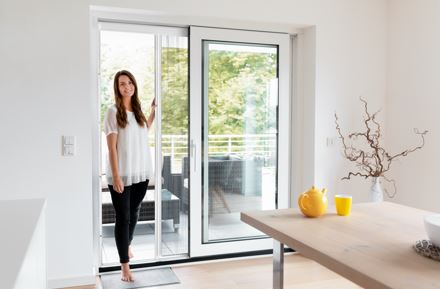 © SchellenbergBildunterschrift: Schellenberg bietet vielseitige Insektenschutz-Lösungen, wie hier mit einem Plissee für Türen.Pressebild 02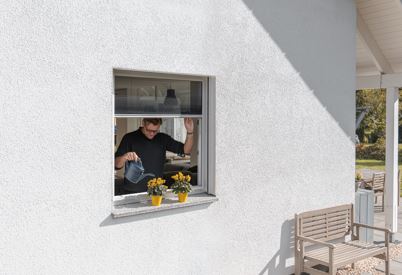 © SchellenbergBildunterschrift: Mit diesem Plissee für Fenster, bleibt der Abwehr-Einsatz flexibel.Pressebild 03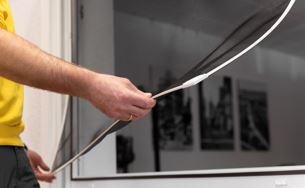 © SchellenbergBildunterschrift: Magnetrahmen lassen sich bei Bedarf flexibel abnehmen und ebenso leicht wieder aufsetzen.Pressebild 04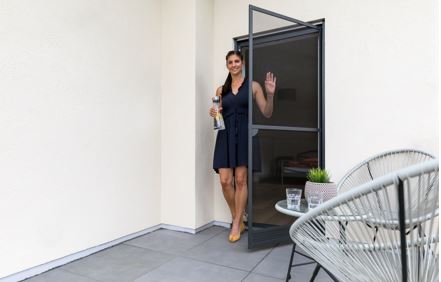 © SchellenbergBildunterschrift: Die Insektenschutz-Tür Premium sorgt für mehr frische Luft und weniger lästige Insekten in den Räumen. Pressebild 05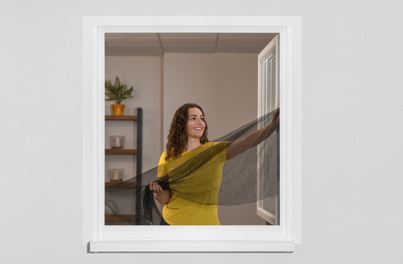 © SchellenbergBildunterschrift: Als Komplett-Sets bieten die Fliegengitter mit weißem (Sichtschutz) und anthrazitfarbenen (Durchsicht) Gewebe einen schnell und leicht per Befestigungsband montierbaren Insektenschutz.Pressebild 06 – Montage Magnetrahmen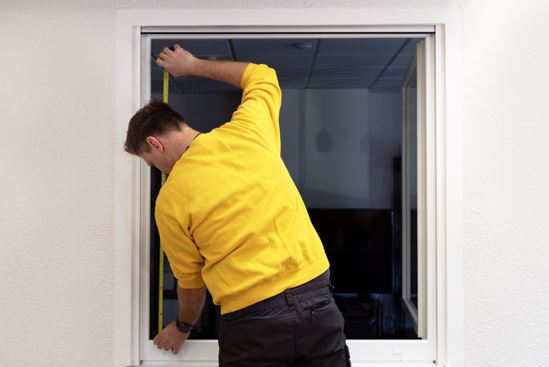 © SchellenbergBildunterschrift: Zunächst von außen die Lichte Höhe und Breite des Fensters ausmessen. Hinweis: 3,6 cm zu der Lichten Breite und 1 cm zu der Lichten Höhe hinzuaddieren. Das ist wichtig, damit der Insektenschutz nachher richtig montiert werden kann.Pressebild 07 – Montage Magnetrahmen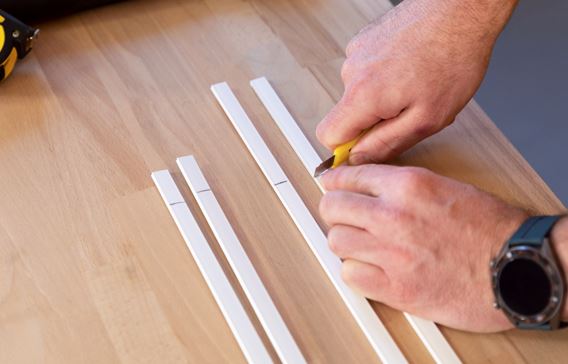 © SchellenbergBildunterschrift: Nach genauem Anzeichnen und Anschneiden mithilfe eines Cutter-Messers…Pressebild 08 – Montage Magnetrahmen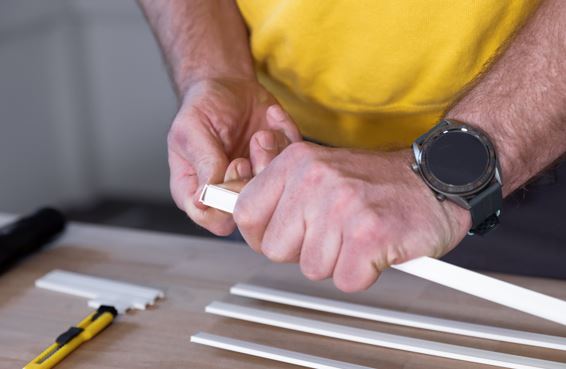 © SchellenbergBildunterschrift: … sowie durch anschließendes Abknicken, die Kunststoff-Profile auf die entsprechend ermittelten Fenster-Maße anpassen.Pressebild 9 – Montage Magnetrahmen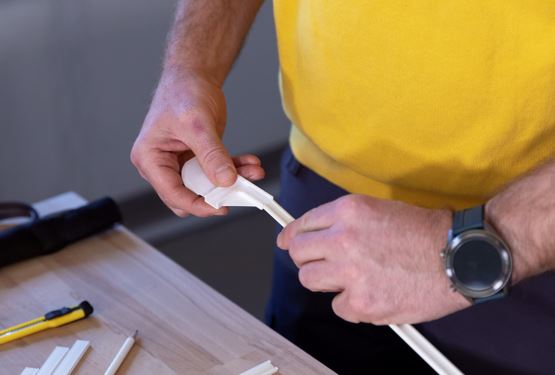 © SchellenbergBildunterschrift: Jetzt können die Profile in die Eckverbinder geschoben und fixiert werden.Tipp: Je nach Maßen sind zuerst die beiden horizontalen Profile dran, also das obere und untere Profil des Fensters. Danach beide vertikalen Profile, also die linke und rechte Seite, in die Eckverbinder schieben.Pressebild 10 – Montage Magnetrahmen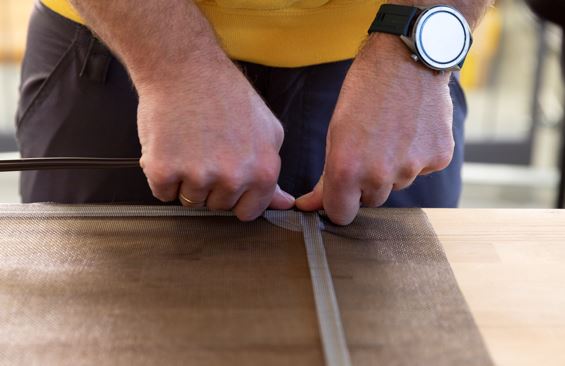 © SchellenbergBildunterschrift: Anschließend das Gewebe mithilfe des Magnetbandes einkedern, also das Gewebe auf dem Rahmen platzieren, mit dem Magnetband eindrücken …Pressebild 11 – Montage Magnetrahmen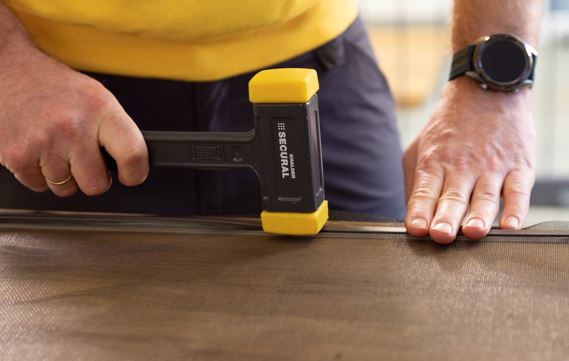 © SchellenbergBildunterschrift: … und mit dem Hammer vorsichtig weiter befestigen. Dabei an den längeren Seiten anfangen. Das Gewebe spannt sich von selbst.Pressebild 12 – Montage Magnetrahmen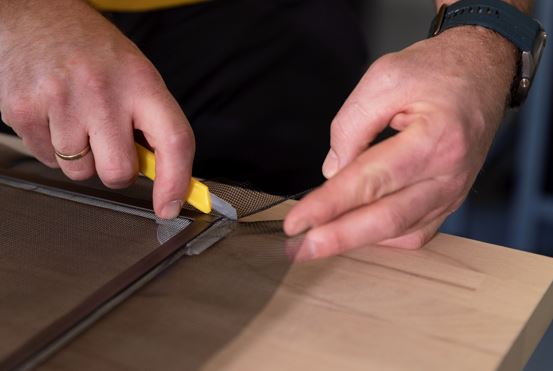 © SchellenbergBildunterschrift: Nach dem Einkedern das überschüssige Gewebe an den Rändern vorsichtig abschneiden.Pressebild 13 – Montage Magnetrahmen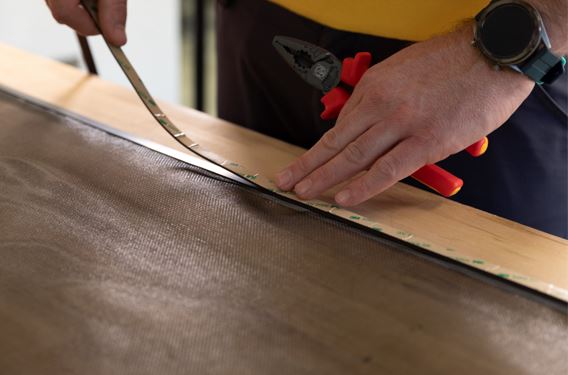 © SchellenbergBildunterschrift: Dann das Magnetband auf allen Seiten auf den Magnetkeder legen …Pressebild 14 – Montage Magnetrahmen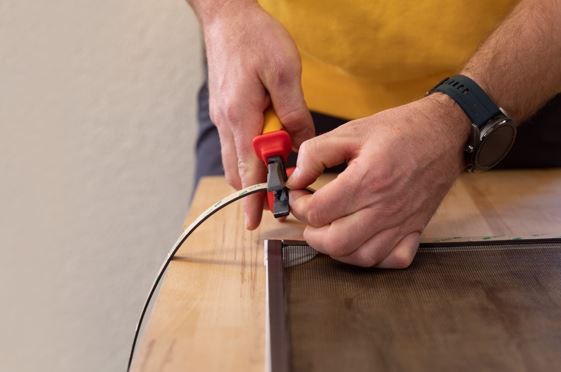 © SchellenbergBildunterschrift: … und den etwaigen Überstand passend genau abschneiden.Pressebild 15 – Montage Magnetrahmen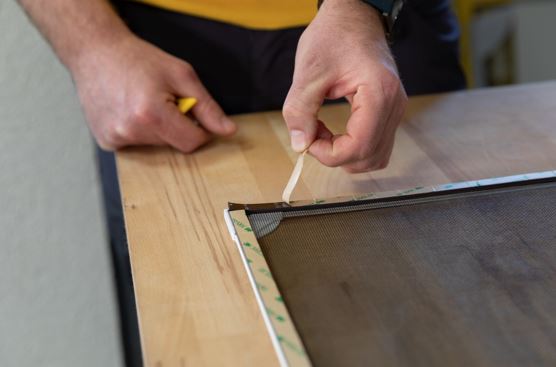 © SchellenbergBildunterschrift: Jetzt noch die Schutz-Papierstreifen des selbstklebenden Magnetbandes abziehen.Pressebild 16 – Montage Magnetrahmen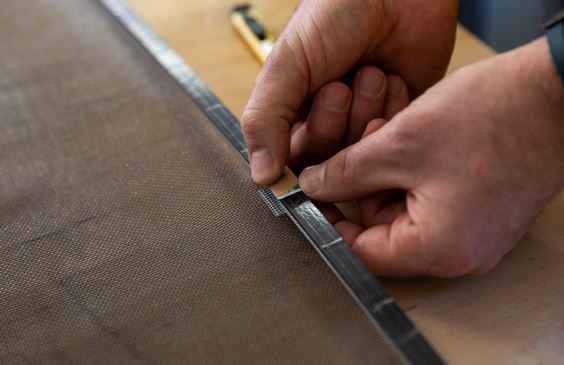 © SchellenbergBildunterschrift: Die Halteklammern mittig anbringen (oder je nach deinen Maßen links und rechts im oberen Drittel der vertikalen Profile) und anschließend auch hier die Schutz-Papierstreifen abziehen.Pressebild 17 – Montage Magnetrahmen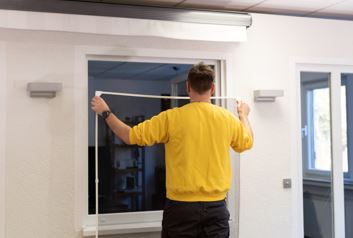 © SchellenbergBildunterschrift: Es geht nun weiter am Fenster…Pressebild 18 – Montage Magnetrahmen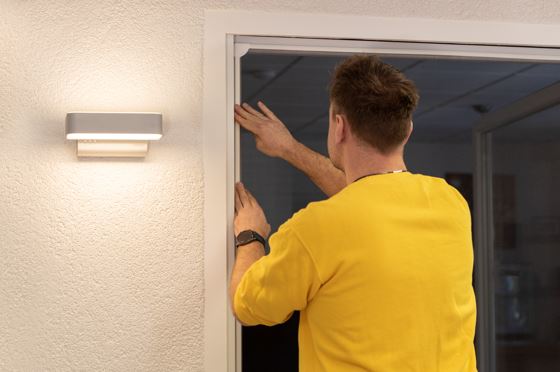 © SchellenbergBildunterschrift: … den klebenden Rahmen vorsichtig an der richtigen Position andrücken. Sitzt alles richtig, alle Profilseiten mit etwas mehr Kraft abschließend andrücken. FertigKontakt: Alfred Schellenberg GmbHAn den Weiden 3157078 Siegenwww.schellenberg.deIhr Ansprechpartner:Stefan KöhlerPR/MediaTel.: 0271 89056-450stefan.koehler@schellenberg.de